Exam InvigilatorJob DescriptionKey Purpose of JobTo conduct examinations in accordance with the Joint Council for Qualifications (JCQ), awarding body and Isca Academy instructions To play a key role in upholding the integrity of the examination/assessment process Key Duties and AccountabilitiesBefore examsTo report to and be briefed by the exams officer prior to each exam sessionTo keep confidential exam papers and materials secure before, during and after examsTo ensure exam rooms are set out according to the instructionsTo admit candidates into exam roomsTo identify, seat, and instruct candidates in the conduct of their examsTo distribute the correct exam papers and materials to candidatesTo deal with candidate queries To start examsDuring examsTo supervise and observe candidates at all times and be vigilant throughout examsTo keep disruption in exam rooms to a minimumTo deal with emergencies or irregularities effectivelyTo record/report any incidents, disruption or irregularitiesTo complete attendance registersTo deal with candidate questions according to the regulations After examsTo instruct candidates in finishing their exams and to collect exam scripts and exam materialsTo dismiss candidates from the exam roomTo check candidates’ names on scripts, match the details on the attendance registerTo securely return all exam scripts and exam materials to the exams officerOtherTo attend training, update or review sessions as requiredTo undertake, where required and where able, other duties requested by the exams officer, for examplesupervision of exam timetable clash candidates between exam sessionsfacilitating access arrangements for candidates, for example as a reader, scribe etc. (full training will be provided)other exams-related administrative tasksWorking Environment and Conditions of the PostIn support of the Trust’s vision and ethos of shared teaching and learning to improve educational outcomes for young people, the post may be required to travel and work within any school in the Ted Wragg Trust.Other DutiesIdentify personal training needs and participate in training and performance development whenever required.  Actively participate in performance management processes.Attend and participate in relevant meetings as required.Ensure that the aims, priorities and policies of the Academy and Trust are adhered to, including the staff Safeguarding Code of Conduct.Encourage the good conduct of all students and at all times on the Academy site and within its vicinity.To make a full commitment to personal professional development, engage positively in organised professional development activity and staff appraisal procedures. Act as an advocate of the Academy and its pupils in all circumstances, ensuring every opportunity is taken to celebrate our success.Undertake any other duties appropriate to the grade of the post.Other InformationThe Trust is committed to ensuring that our employees are able to achieve their full potential in an environment offering dignity, respect and equality of opportunity. As an employee, you are representing the Trust and must support and demonstrate your commitment to the Trust’s ethos and anti-discriminatory practices.The Trust operates a Smoke-Free Policy and the post-holder is prohibited from smoking or vaping in any of the Trust buildings, enclosed spaces within the curtilage of buildings, and Trust vehicles. The post-holder will be expected to have an agreed working pattern to ensure that all relevant functions are fulfilled through direct dialogue with employees, members of other agencies and community members. The post-holder is expected to familiarise themselves with and adhere to all relevant Trust and School Policies and Procedures.The post-holder must comply with the Trust’s Health and Safety requirements specifically for the school they are working at.The post holder may be required to move their base to any location within the Trust upon request. As this post meets the requirements in respect of exempted questions under the Rehabilitation of Offenders Act 1974, all applicants who are offered employment will be subject to an Enhanced Disclosure and Barring Service Check (DBS) before the appointment is confirmed.  This will include details of ALL cautions, reprimands or final warnings as well as convictions, whether “spent” or “unspent”.  Criminal convictions will only be taken into account when they are relevant to the post.This role requires the ability to fulfil all spoken aspects of the role with confidence and fluency in English.This job description is subject to review by consultation.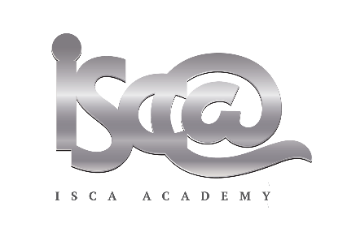 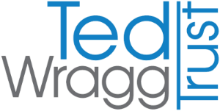 Job Title:Exam InvigilatorsLocation:Isca AcademyResponsible to:Exams OfficerSalary Grade:B £10.79 per hour 